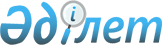 Об утверждении ставок туристского взноса для иностранцев на 2024 год по Мугалжарскому районуРешение Мугалжарского районного маслихата Актюбинской области от 5 апреля 2024 года № 178. Зарегистрировано Департаментом юстиции Актюбинской области 11 апреля 2024 года № 8571-04
      В соответствии с пунктом 2-10 статьи 6 Закона Республики Казахстан "О местном государственным управлении и самоуправлении в Республике Казахстан", приказом Министра культуры и спорта Республики Казахстан от 14 июля 2023 года № 181 "Об утверждении Правил уплаты туристского взноса для иностранцев" (зарегистрированное в Реестре государственной регистрации нормативных правовых актов за № 33110), Мугалжарский районный маслихат РЕШИЛ:
      1. Утвердить ставки туристского взноса для иностранцев в местах размещения туристов на 2024 год по Мугалжарскому району в размере 0 (ноль) процентов от стоимости пребывания.
      2. Настоящее решение вводится в действие по истечении десяти календарных дней после дня его первого официального опубликования.
					© 2012. РГП на ПХВ «Институт законодательства и правовой информации Республики Казахстан» Министерства юстиции Республики Казахстан
				
      Председатель маслихата Мугалжарского района 

Б. Кадралин
